TÜRKİYE FUTBOL FEDERASYONU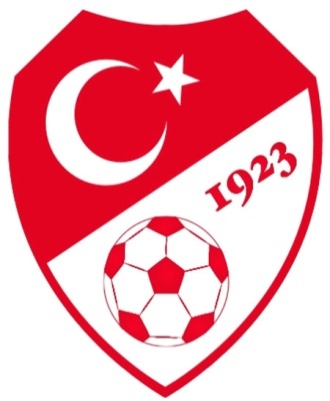 Profesyonel takımı bulunan Kulüplerle Profesyonel Teknik Adamlar arasında yapılacak akitlerde kullanılmak üzere örnek olarak hazırlanmıştır. 1. TARAFLARA - TEKNİK ADAMFUTBOLCU TEMSİLCİSİNİN(Sözleşme görüşmelerinde fiilen görev aldığı takdirde doldurulacaktır.)B - SPOR KULÜBÜ*Kulüp binası veya tesisleri dışında bir adres gösterilmesi zorunludur.FUTBOLCU TEMSİLCİSİNİN(Sözleşme görüşmelerinde fiili olarak görev aldığı takdirde doldurulacaktır.)2. ÖZEL HÜKÜMLER*Basılı hak ve yükümlülükler dışında kalan anlaşma maddeleri bu bölümde yer alır. 3. ŞARTLARÖDEME ŞEKLİ :(Ödeme vadeli yapılacak ise tutarları ve tarihleri açıkça belirtilecektir. Aksi halde Borçlar Kanunu’nun genel ilkeleri ile Teknik Adamların Statü ve Çalışmaları Talimatı hükümleri uygulanır. )4. SÖZLEŞMEDE YAPILACAK DEĞİŞİKLİKLERİşbu Sözleşmeyi tadil eden anlaşmalar veya Sözleşme’ye yapılacak olan eklemeler yazılı olmadıkça Tarafları bağlamaz.5. UYUŞMAZLIKLARTaraflar, işbu sözleşmeden doğan her türlü uyuşmazlığın çözümünde, Uyuşmazlık Çözüm Kurulu Talimatı çerçevesinde Uyuşmazlık Çözüm Kurulu’nun yetkisini kabul edip etmemekte serbesttirler.6. SON HÜKÜMLERHer iki tarafın katılımı ve dört nüsha olarak tanzim edilen iş bu …... sayfalık Teknik Adam Tip Sözleşmesi ……..………… tarihinde ………………… birlikte okunup imzalanarak teati edilmiş, birer nüshası taraflarda kalmak ve bir nüshası da TFF’ye tevdi edilmek suretiyle yürürlüğe girmiştir. 1. SÖZLEŞMENİN TFF TARAFINDAN TASDİKİNE AİT KISIM:İşbu sözleşme TFF tarafından    ...... / ...... / ............    tarihinde tasdik ve tescil edilmiştir.Sorumlu MemurunGöreviLisansıAdı ve Soyadı UyruğuT.C. Kimlik No./Pasaport No.Ana adı ve Baba adıDoğum Yeri ve Tarihi (ay, gün)Nüfusa Kayıtlı Olduğu YerKulüp Tebligat AdresiAdresi (Tebligata Elverişli) *Adı ve SoyadıUyruğuT.C. Kimlik No/Pasaport No.Doğum Tarihi(gün, ay ve yıl)Adresi (Tebligata Elverişli) *Yasal AdıTescil NumarasıBölgesiAdresi (Tebligata Elverişli) *Yetkili Temsilcinin 
Adı ve SoyadıYetkili Temsilcinin Kulüpteki Görev ve UnvanıAdı ve SoyadıUyruğuT.C. Kimlik No/Pasaport No.Doğum Tarihi(gün, ay ve yıl)Adresi (Tebligata Elverişli) *Sözleşmenin Başlama TarihiSözleşmenin Bitiş Tarihi	31.05.Aylık Ücret (Net, Brüt)Gördüğü En Son Kursun Yeri ve TarihiTeknik Adamın veyaVekilininAdı ve SoyadıİmzasıKulüp TemsilcisininAdı, Soyadı ve Kulüpteki Unvanı İmzasıKulüp Adına ve Hesabına Hareket Eden Futbolcu Temsilcisinin(Sözleşme görüşmelerinde fiilen görev aldığı takdirde doldurulacaktır.)Adı ve SoyadıİmzasıTeknik Adam Adına ve Hesabına Hareket Eden Futbolcu Temsilcisinin(Sözleşme görüşmelerinde fiilen görev aldığı takdirde doldurulacaktır.)Adı ve SoyadıİmzasıAdı ve Soyadıİmzası